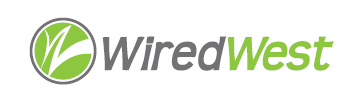 AgendaWiredWest Board of Directors and Executive Committee MeetingOnline Wednesday, June 26, 2021, 6:30 pmJoin Zoom Meeting on your computerhttps://us02web.zoom.us/j/85143188312?pwd=VFNrVjQ0QVVRNVloODBhaXBhZ0gvQT09Meeting ID: 851 4318 8312 Passcode: 1S1Z9iOr Dial in telephone: +1 929 205 6099 US (New York)Meeting ID: 851 4318 8312 Password: 538720Terms and Conditions									10 minutesVote on updated terms and conditions discussed at May 19, 2021 Board of Directors meetingOther business which could not be reasonably foreseen within 48 hours of meetingConfirm next BoD meetings							 June 16 6:30pmJuly 21 6:30pmFuture - every 3rd Wednesday at 6:30pmAdjourn 